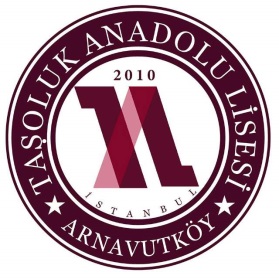 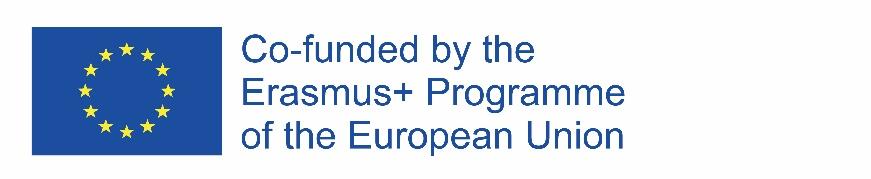 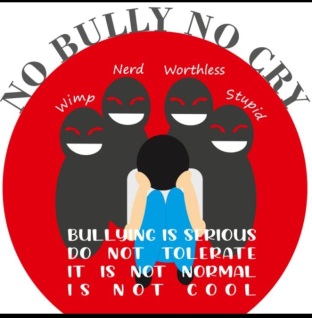       NO BULLY NO CRY  -2020-1-HU01-KA229-078661-3 ERASMUS PROJECT                          MINUTES OF THE 5th  LTTA  HELD IN TAŞOLUK ANADOLU LİSESİIstanbul , TURKIYEThe 5th  LTTA “No Bully No Cry” took place on 14th  May – 20th May  2023 in İstanbul, Turkiye.  It brought together participants from Agrupamento de Escolas Nuno de Santa Maria (E10102870, Tomar, Portugal), Tasoluk Anadolu Lisesi (E10102870, Istanbul, Türkiye), Istituto Tecnico Commerciale e per Geometri Mario Rapisardi (E10102870, Caltanissetta, Italy), Nyíregyházi SZC Vásárhelyi Pál Technikum (E10102870, Nyíregyháza Hungary) and from Luis, José Manuel y Antonio Molina Galdeano C.B. (E10102870, Granada, Spain) involved in this short-term exchange of groups of pupils.3rd DayThis day was dedicated to the cultural and turistical sights of the capital and historical town Granada. First, we decided to try the typical Granada´s breakfast chocolat and churros.We visited  Puerta Real, Bibrambla, Cathedral, Judería (jew´s quearter) and Plaza Nueva. Spanish students talked about eache place or monument. Before lunch we walked until the famous Mirador de San Nicolás where we took great photos all together. Once we finished lunch we came back to school to participate in a Kahoot about Bullying made by the spanish students.4th Day:On Thursday we visited an Olive Oil Mill, property by one of the spanish student´s family. We had the opportunity to visit the land and the trees and to know more abou the process to obtain oil from the olive. We also tried differents oils, depending of some factors and a great picnic with ham.After lunch we made another workshop called Face Painting, obtaining great pictures to make a very nice poster about the main subject.5th Day: Last day of the meeting. We started on Friday with a great workshop which invoved the hole school coummunity: International Camp for students performing a EU big flag at school under the European Union Hymn. Memorial.After a little break, we had the last workshop (the 6th of the week) called What should you do?. In this workshop our students must take care about differents behavior learning in deep the feelings people have due to different behaviours.And the end of the week was her, with a marvellous Intelcultural Party where we clos the ceremony with the certifications and the evaluation of the projects.Students and also teaches and staff said goodbay with a nice party improveing our english and enjoying different dances and songs from each country. DateOn 14th  May – 20th May  2023VenueTAŞOLUK ANADOLU LİSESİ /ARNAVUTKÖY Mehmet Akif Ersoy Mah. Çelbi Sok. No :2 Arnavutköy/İstanbulActivity titleNo Bully No Cry Activity typeShort-term exchanges of groups of pupilsObjectivesThe primary objectives of the project are to:*provide a chance to develop an intercultural understanding of bullying for the staff and the pupils thus tacklingearly school leaving and promoting equity.* give an opportunity to discuss differences between people that could activate bullying, such as appearance,religion, disability, gender, sexuality frankly.*create an inclusive environment and give direction and guidance to school authorities and school personnel inpreventing and combating school-oriented bullying behaviour among its pupils and in coping with any negativeeffect within school of bullying manner that takes place anywhere. .*set up an atmosphere where everyone can share their bullying prevention techniques through short films androle plays*reflect and set down the best ways to tackle bullying in local&national and international levels.*ensure that tackling bullying is a central attention in all areas of the school setting and daily life.* establish awareness and solutions to this significant and non-negligible problem firstly starting from students inour schools-neighbourhoods and the European community by disseminating facilities.*specificly teach students about the appropriate use of social media so that they won't come across onlinebullying.*provide an opportunity to learn and use English.*All the participants will master positive communication skills.This knowledge will create a more positiveenvironment where bullying is less likely to occur.Attendance  List Participants from Agrupamento de Escolas Nuno de Santa Maria (E10102870, Tomar, Portugal)Marta HenriquesPedro NunesAna FerreiraGonçalo PintassilgoTiago GameiroLaura RaposoParticipants from Luis, José Manuel y Antonio Molina Galdeano C.B. (E10102870, Granada, Spain)José Manuel Manzano JıménezCarolına Pérez CortésMarc Martín PeregrınaManuel Medına LópezSofía García RıvasNatalıa Alguacıl LópezParticipants from Tasoluk Anadolu Lisesi (E10102870, Istanbul, Türkiye) Halil Yılmaz Mustafa Kahraman  Yasin SEVİNÇ Furkan ÖZDEMİR Yusuf Mert ALICI Muhammed Fatih AKÇAYParticipants from ISTITUTO TECNICO COMMERCIALE E PER GEOMETRI MARIO RAPISARDI(E10102870, Caltanissetta, Italy) Rosaria TrombelloSanta IacuzzoCristal Rita RiggiVictoria Maria Di SalvoDaniel IppolitoGiovanni FilippazzoNyíregyházi SZC Vásárhelyi Pál Technikum (E10102870, Nyíregyháza Hungary)Judit FabókSzilvia DeákJanka Judit BeregszásziLilla TőzsérHenrietta BakóGábor GargyaBalázs János  KőváriLevente Márk Makai15th May -MondayDue to election that took place the previous day, the schools were off in Turkey, thats why we didnt have the chance to start the first day at school. On the first day of the mobility, we welcomed our guests at the very heart  of İstanbul historical center ,Sultan Ahmet, where we had a nice sightseeing  tour, students had the opportunity to meet new cultural and historical environments. They learned how to respect other cultures and traditions.The students and the teachers had the opportunity to see Sultan Ahmet ,Hagia Spohia and Basilica Cistern in the morning and we had lunch at a nearby restaurant  in the afternoon,  besides  they had the chance to visit an archeological museum in the very center of Sultan Ahmet next to the Hagia Sophia , they had the chance to meet the history of İstanbul and previous civilizations that lived in İstanbul. Later that day the whole group had a free time to enjoy their first time in İstanbul to get an impression of the vicinity of their hotels.16th May-Tuesday On the second day of the mobility the program took place at our school Taşoluk Anadolu Lisesi according to which we performed an official  welcome ceremony for our guests  during which we had a short concert performed by our own students and our school headmaster did a welcoming speech . Following the ceremony , students from our partner schools performed slide shows about bullying types and the effects of  bullying on health and on human psychology. The students also let us watch the videos they shot at their schools about some sayings and quotes on bullying. During the other workshop we also had the chance to watch some short films shot and Hungarian students did a nice presentation on Kolb Methedology which was very informative for all. Later all the group was taken to their hotels around 5p.m by bus.17th May-Wednesday  On the third day of the mobility our partner school teachers and students were fetched from their hotels in Sultan Ahmet and they had the chance to walk to the seaside ferry station and we took the ferry to the Prince İslands which was a nice experience for the students to interact with each other and learn new things about the nature of the city and culture of Turkey.When the ferry arrived at the destination we planned, we had a lunch together by the sea and later the students and teachers had the opportunity to have a sightseeing tour on the island which took two hours.We returned the same way we travelled and partner school students and teachers arrived  in their hotels around 7 p.m on that day.18th May -ThursdayOn the fourth day of the mobility , we performed another sightseeing in the very heart of the historical center of İstanbul, we visited Topkapı Palace which was a nice experience for the partner students and teachers as it reminds the Ottoman era which lasted for centuries . They had the chance to see the remnants of  the Ottoman Empire. The  whole group had a lunch in a restaurant in the vicinity of Topkapı Palace and they had a free time of two hours before the Bosphorous Boat Tour.  During the boat tour we had the chance to have a nice dinner on the boat and our partners were able to witness the beauty of Bosphorous both in daylight and in the evening. The whole group was dropped at their hotels safely around 10  p.m.19th May -FridayOn the final day of the mobility , partner school teachers and students were invited to the school to take part in the final  workshops.Initially the students and teachers took part in a marbling activity which was a nice experience for them to  realize a different cultural aspect of the Ottoman era Turkey. All of the participants took part in the activity and they had nice memories about their experience in this activity.Secondly the teachers had the opportunity to walk around the school and have a final coordination meeting about the to do list during the final phase of the project.The tasks to be completed were realized. The documents needed for the final phase were named. Some civic initiatives for respect in partner countries were presented by their teachers and students. Certification ceremony was performed and the project‘s final mobility was completed successfully.  Partner teachers and students left the school on Friday and they left Turkey on Saturday.